07.04.2020ЗДРАВСТВУЙТЕ!Мы продолжаем изучение МДК.01.04 Контроль качества сварных соединений. Сегодня мы кратко продолжаем знакомиться с разрушаюшими методами контроля.Тема урока: Разрушающие методы контроля (продолжение)Цель урока: Познакомиться с назначением и проведением коррозионных методов испытаний. Изучить правила техники безопасности при проведении исследований. Приступим.На прошлом уроке Мы с вами познакомились с механическими и металлографическими методами контроля качества сварных швов. И у Нас остался коррозионный метод.Коррозионные испытания сварных соединенийВспомним что некоторые сведения из химии и материаловедения.Сварные соединения из углеродистых, легированных и высоколегированных сталей, цветных металлов и сплавов, работающие в условиях химически активной среды, подвержены коррозии (разъеданию).По своему действию на металл коррозию разделяют на химическую и электрохимическую.Химическая коррозия представляет собой процесс непосредственного химического взаимодействия между металлом и средой, как, например, окисление железа на воздухе при высоких темпера турах с образованием окалины.Электрохимическая коррозия — это разрушение металла с участием электрического тока, который возникает при работе металла в воде, растворах кислот, солей и щелочей.Различают два вида коррозии: общая и межкристаллитная.При общей коррозии вся поверхность металла или часть его химически взаимодействует с агрессивной средой. С течением времени поверхность разъедается и толщина металла соответственно уменьшается.При межкристаллитной коррозии происходит разрушение металла по границам зерен. Внешне металл не меняется, но связь между зернами значительно ослабевает, и при испытании на изгиб в растянутой зоне образца образуются трещины по границам зерен.Испытывая сварные соединения на коррозионную стойкость, сварные образцы (для ускорения процесса испытания) подвергают действию более сильных коррозионных сред, чем те, в которых конструкцию будут эксплуатировать.Оценку стойкости сварных соединений против общей коррозии проводят несколькими методами.Весовой метод заключается во взвешивании сварных образцов размером 80 X 120 мм и толщиной 6—10 мм со швом посредине, до и после испытания, и определении потерь в весе (в г/м2) за определенное время. Усиление шва снимают. Перед испытанием образцы взвешивают с точностью до 0,01 г и замеряют их общую поверхность по всем шести граням. Затем образцы кипятят несколькими циклами по 24—48 ч в азотной или серной кислоте соответствующей концентрации в зависимости от условий работы сварного соединения.После кипячения с образцов мягкими скребками из дерева, алюминия или меди полностью удаляют продукты коррозии и образцы снова взвешивают. Вычитая вес образца после испытания из первоначального веса и отнеся разность к общей площади поверхности образца (в м2) и одному часу испытания, получают показатель коррозии по потере веса в г/м2*ч и пересчитывают его на потерю веса в г/м2*год.Скорость проникания коррозии П в мм/год определяют по формулеП = (К/δ)*10-3;где К — потеря веса, г/м2*год;δ — плотность металла, г/см3.Полученные расчетные данные сравнивают с данными ГОСТа.По ГОСТ 13819—68 оценку коррозионной стойкости черных и цветных металлов, а также их сплавов при условии их равномерной коррозии проводят по десятибалльной шкале коррозионной стойкости (табл. 15).Таблица 15. Десятибалльная шкала коррозионной стойкости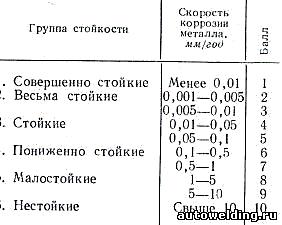 Коррозионную стойкость металлов при скорости коррозии 0,5 мм/год и выше оценивают по группам стойкости, а при скорости ниже 0,5 мм/год — по баллам.Этой шкалой нельзя пользоваться при наличии в металле межкристаллитной коррозии и коррозионного растрескивания.Профилографический метод состоит в определении степени корродирования (глубины разъедания) различных участков сварного соединения (основного металла, зоны термического влияния и металла шва). Образцы испытают в среде, аналогичной по действию той, в которой будет работать сварное соединение, но более быстродействующей с определенным коэффициентом ускорения. Глубину разъедания измеряют с помощью специальных профилографов и профилометров (рис. 116), после чего на бумаге вычерчивают профиль сварного соединения после коррозии.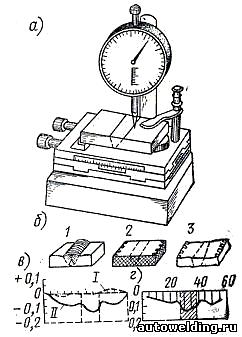 Рис. 116. Определение коррозионной стойкости шва профилометрома — общий вид профилометра; б — образцы для испытаний: 1 — после сварки; 2 — перед испытанием; 3 — после испытания; в — профиль сварного соединения: I — до испытания; II — после испытания; г — глубина проникания коррозииПри электрохимическом (потенциометрическом) методе определяют разность потенциалов в той или иной коррозионной среде между сварным швом, зоной термического влияния и основным металлом. Это дает довольно правильные представления о направлении процесса коррозии.Объемный метод применяют для коррозионных испытаний только основного металла. Он заключается в определении количества газов, образующихся в результате коррозии.При методе определения коррозионной стойкости по изменению механических свойств для испытания подбирают сильно действующую среду, как, например, раствор серной или соляной кислоты. Образцы выдерживают в коррозионной среде определенное время, а затем подвергают механическим испытаниям, по результатам которых судят о стойкости сварных швов против коррозии.Качественную оценку коррозионных поражений проводят внешним осмотром, а также исследованием с помощью лупы или микроскопа сварных соединений после коррозионных испытаний. Эта оценка служит дополнением к методам количественной оценки коррозионных поражений.В процессе приготовления шлифов и проведения коррозионных исследований требуется соблюдение определенных правил безопасности. 1. Все операции следует выполнять в специальном вентилируемом помещении. На шлифовальных и полировальных станках должны быть установлены местные отсосы.2. Работать следует в спецодежде — халате, рукава которого должны быть застегнуты во избежание попадания в станок при вращении круга. Необходимо, чтобы глаза были защищены очками от попадания абразива.3. При механическом шлифовании и полировании шлиф следует крепко держать в руке, чтобы он не вырвался и не нанес повреждений.Особую осторожность нужно проявлять при составлении реактивов и электролитов, предназначенных для приготовления и травления шлифов. В большинстве случаев это растворы и смеси кислот, солей и щелочей, оказывающие вредное воздействие на организм человека. 4. Попадая на кожные покровы (в виде капель, брызг или струи) и слизистые оболочки (в виде паров), вредные вещества могут вызвать ожоги разной степени, а также оказать местное или общее токсическое действие.Наиболее сильные ожоги вызывает смесь азотной и соляной кислот («царская водка»). Далее по интенсивности вредного воздействия кислоты располагаются в следующем порядке:смесь серной и хромовой кислот (хромовая смесь),азотная, серная, плавиковая, хромовая, соляная, уксусная, молочная, ортофосфорная,щавелевая и др. 5. Горячие кислоты и смеси могут вызвать обугливание пораженных участков.Сильные ожоги возможны и при воздействии концентрированных растворов щелочей (едкий натр и едкое кали).Газы, выделяющиеся при электрополировании и травлении шлифов, при их вдыхании в большом количестве могут вызвать ожоги слизистых оболочек и отравление организма. Поэтому при работе с вредными веществами необходимо принимать специальные меры предосторожности.6. При розливе кислот и других едких жидкостей, а также дроблении твердых едких веществ необходимо надевать спецодежду:прорезиненный фартук и сапоги, резиновые перчатки и защитные очки. 7. При розливе вредных жидкостей должны применяться наклоняющиеся штативы или стеклянные трубки с грушей. Розлив непосредственно из бутыли следует производить очень осторожно.8. При дроблении едкие вещества необходимо заворачивать в ткань, чтобы их мелкие кусочки не попали в глаза, на руки и одежду. 9. Взвешивание и растворение едких веществ и электрополирование нужно производить только в специальном помещении и вытяжном шкафу, надев защитные очки и резиновые перчатки. В помещении должны иметься нейтрализующие растворы и аптечка со средствами оказания первой помощи.10. При составлении электролитов и травителей едкие жидкости отбирают из большой бутыли только специальными пипетками с расширителем.11. Ядовитые и едкие жидкости нельзя хранить в стеклянных тонкостенных сосудах. 12. При приготовлении смесей склянки с вредными жидкостями берут не за горловину, а снизу или под дно и при открывании горловину направляют в сторону от лица.13. Растворение и разбавление веществ (кислоты, щелочи и др.), сопровождающиеся выделением большого количества теплоты, нельзя осуществлять в толстостенных сосудах, поскольку из-за неравномерного нагрева они могут лопнуть. 14. При разбавлении серной кислоты ее вливают тонкой струей в холодную воду, равномерно перемешивая. Если вливать воду в серную кислоту, то вследствие выделения большого количества теплоты возможно ее сильное разбрызгивание или повреждение сосуда. Серную кислоту разрешается наливать только в сухую посуду.15. Водные электролиты, содержащие хромовую кислоту, составляют, последовательно растворяя и перемешивая в ней фосфорную, а затем серную кислоту.16. Электролиты, в состав которых входит большое количество хлорной кислоты, взрывоопасны. При составлении таких электролитов ее последней медленно подливают в раствор, охлажденный примерно до 15 °С.17. Нагревать вредные и ядовитые вещества можно только в бане (воздушной, водяной, песчаной), помещенной в вытяжной шкаф.18. По окончании работы следует нейтрализовать вредные вещества, попавшие на спецодежду, а сильно загрязненную одежду выстирать.ОТВЕТИТЬ НА ВОПРОСЫ1. Какие средства защиты и спецодежда необходима при работе с кислотами и щелочами?2. Какое действие на организм оказывают вредные вещества?3. Порядок действий при разбавление серной кислоты?4. В чем опасность хлорсодержащих веществ?5. Как нагреваются ядовитые и опасные вещества?6. Можно ли работать с опасными веществами в повседневной одежде?7. В какой таре хранятся ядовитые и опасные вещества?8. Что происходит с заготовкой при межкристалитной коррозии?9. Что происходит при химической коррозии?10. При действии какого процесса происходит электрохимическая коррозия?ОТВЕТЫ ПРИСЫЛАТЬ НА АДРЕС: kopytin.andrej@yandex.ru с пометкой «Разрушающие методы контроля».Источник:https://www.autowelding.ru/publ/1/1/korrozionnye_ispytanija_svarnykh_soedinenij/7-1-0-471 В.В. Овчинников. Контроль качества сварных соединений: учебник для студ. учреждений сред. проф. образования – М. : Издательский центр «Академия», 2014, (Глава 4, стр. 147- 188).